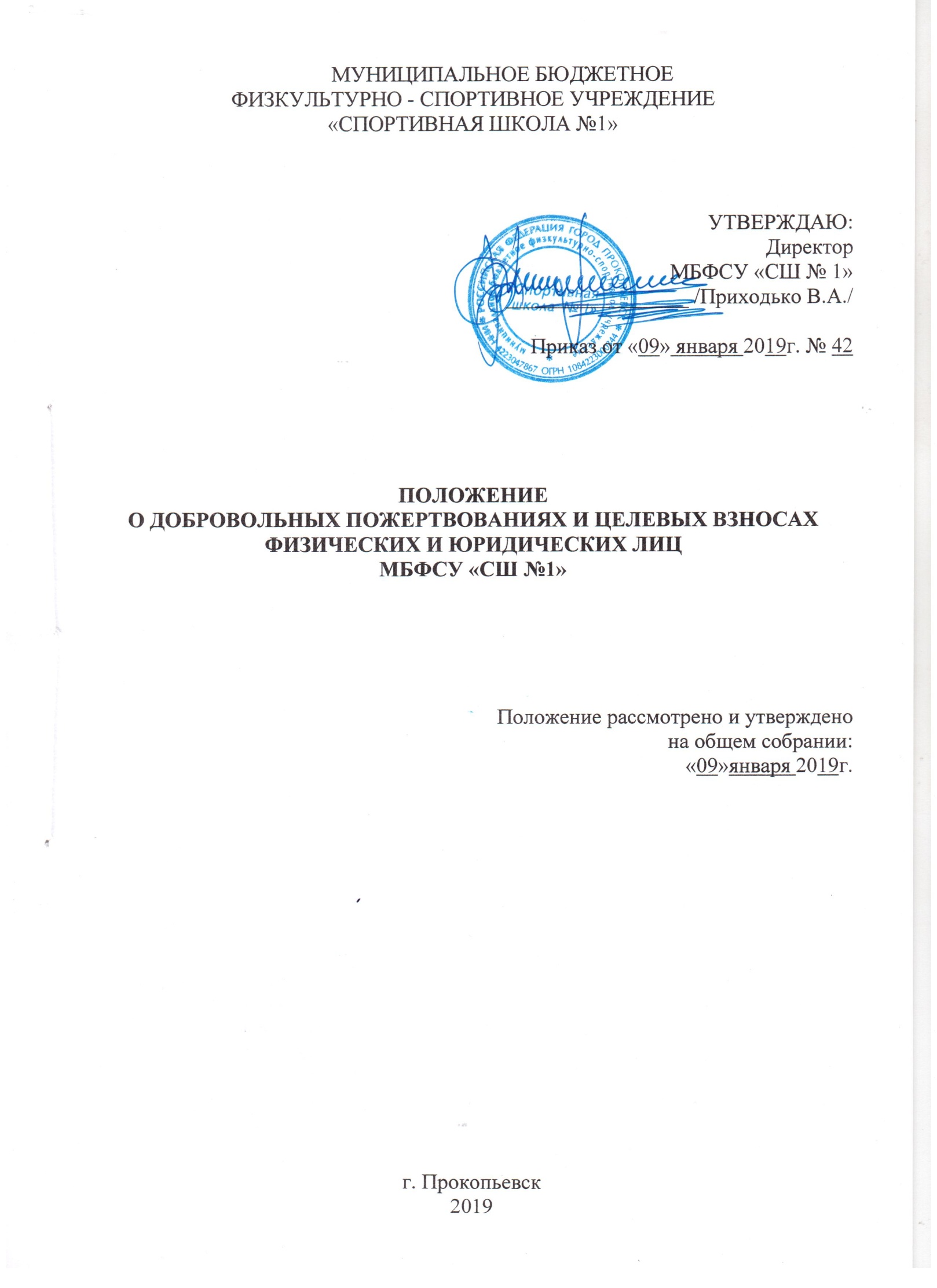 1. Общие положения1.1. Положение о добровольных пожертвованиях и целевых взносах физических и юридических лиц регулирует порядок привлечения, расходования и учета добровольных пожертвований и целевых взносов физических и юридических лиц муниципальных учреждений физической культуры и спорта города Прокопьевска (далее – Положение).1.2. Настоящее Положение разработано в соответствии с:Федеральным Законом от 12.01.1996г. № 7-ФЗ «О некоммерческих организациях»;Федеральным Законом от 04.12.2007г. № 329 «О физической культуре и спорте»;Федеральным законом от 29 декабря 2012 года №273-ФЗ «Об образовании в Российской Федерации»;Федеральным законом от 11.08.1995 № 135-ФЗ «О благотворительной деятельности и благотворительных организациях».и иными нормативными правовыми актами.1.3. Добровольные пожертвования и целевые взносы физических и юридических лиц  муниципальному бюджетному физкультурно- спортивному учреждению «Спортивная школа №1»  (далее – СШ ) являются благотворительной деятельностью граждан и юридических лиц по добровольной, бескорыстной (безвозмездной или на льготных условиях) передаче имущества, в том числе денежных средств, бескорыстному выполнению работ, предоставлению услуг, оказанию иной  поддержки.1.4. В настоящем Положении используются следующие понятия:Добровольное пожертвование – дарение имущества, вещи (включая денежные средства и ценные бумаги) или права на основании договора в общеполезных целях Учреждения;Целевые взносы – добровольная безвозмездная передача юридическими или физическими лицами денежных средств, которые должны быть использованы по объявленному (целевому) назначению;Благотворительная деятельность – добровольная деятельность граждан и юридических лиц по бескорыстной (безвозмездной или на льготных условиях) передаче Учреждению имущества, в том числе денежных средств, бескорыстному выполнению работ, услуг, оказанию иной поддержки, в том числе по целевому назначению;Жертвователь (благотворитель, вноситель целевого взноса) – индивидуальный предприниматель, физическое или юридическое лицо, независимо от организационно-правовой формы, в том числе политические партии, осуществляющие пожертвование по собственной инициативе на добровольной основе на основе договора;1.5. СШ, не требуется разрешения Учредителя, на принятие добровольного пожертвования (целевого взноса) от физических или юридических лиц.1.6. Физические и юридические лица вправе определять цели и порядок использования внесенных ими добровольных пожертвований и целевых взносов.1.7. Основным принципом привлечения добровольных пожертвований и целевых взносов является добровольность и безвозмездность их внесения физическими и юридическими лицами.2. Порядок привлечения добровольных пожертвований и целевых взносов2.1.Благотворительная деятельность физических и юридических лиц осуществляется в целях содействия деятельности в сфере физической культуры, спора и дополнительного образования. 2.2. Добровольные пожертвования и целевые взносы привлекаются на обеспечение выполнения уставной деятельности СШ.Если цели добровольного пожертвования или целевого взноса не обозначены, то добровольное пожертвование или целевой взнос используется на:- функционирование и развитие СШ;-укрепление материально-технической базы СШ;- осуществление тренировочного процесса;-организацию и проведение спортивных  мероприятий и учебно-тренировочных сборов;-приобретение спортивно-технического оборудования, инвентаря и спортивной экипировки;-приобретение предметов хозяйственного пользования;- проведение ремонтных работ, оформление интерьеров, наглядной агитации в помещении, принадлежащих учреждению на праве оперативного управления или собственности;-командирование сотрудников СШ, тренерского состава, иных субъектов правоотношений на спортивные соревнования, тренировочные сборы и иные мероприятия тренировочного процесса;-материальное стимулирование сотрудников СШ (различные виды надбавок и доплат).2.3. Физические и юридические лица вправе определять цели и порядок использования вносимых добровольных пожертвований.2.4. СШ вправе обратиться как в устной, так и в письменной форме к физическим и юридическим лицам с просьбой об оказании помощи СШ с указанием цели привлечения добровольных пожертвований.2.5. Добровольные пожертвования и целевые взносы физических или юридических лиц могут привлекаться СШ только на добровольной основе.2.6. Передача добровольных пожертвований осуществляется физическими лицами на основании договора пожертвования (форма Приложения №1) к настоящему Положению, юридическими лицами на основании договора пожертвования (форма Приложения №2) к настоящему Положению. 2.7.  Пожертвования в виде денежных средств вносятся физическими и юридическими лицами в безналичном порядке на расчетный счет  через учреждения банков, иных кредитных организаций, учреждения почтовой связи. Пожертвования в виде денежных средств вносятся на внебюджетный расчетный счет СШ в безналичной форме и не могут иметь фиксированный размер, при этом в платежном документе должно быть указано целевое назначение взноса. Пожертвования в виде денежных средств вносятся физическими и юридическими лицами в наличном порядке через квитанцию с последующим внесением через кассу на расчетный счет СШ, ответственным лицом, назначенным приказом руководителя СШ.2.8. Пожертвования в виде имущества передаются физическими (форма Приложения № 3) и юридическими лицами (форма Приложения № 4) комиссии по приему имущества от Жертвователей, назначенной приказом руководителя СШ по акту приема-передач (форма Приложения №5) к настоящему Положению,  который также является и неотъемлемой частью договора пожертвования.Момент постановки на учет имущества полученного от Жертвователей определяется датой его передачи по акту приема-передачи. Стоимость передаваемого имущества, вещи или имущественных прав определяется физическими и юридическими лицами в договоре пожертвования.2.9. При пожертвовании недвижимого имущества, оно поступает в муниципальную собственность. Право муниципальной собственности подлежит государственной регистрации в порядке, предусмотренном действующим законодательством.3. Порядок расходования добровольных пожертвований и целевых взносов3.1. Распоряжение привлеченными добровольными пожертвованиями и целевыми взносами осуществляет руководитель СШ в соответствии с утвержденной сметой, согласованной с советом СШ.3.2. Расходование привлеченных средств СШ должно производиться строго в  соответствии с целевым  назначением добровольного пожертвования и целевого  взноса, определенном физическими или юридическими лицами, либо советом  СШ.3.3. Распоряжение привлеченными добровольными  пожертвованиями в виде имущества при отсутствии их целевого предназначения осуществляется руководителем СШ при согласовании с советом СШ.4. Ответственность и обеспечение контроля расходования добровольных пожертвований и целевых взносов4.1. Совет СШ осуществляет контроль за переданными учреждению добровольными пожертвованиями и целевыми взносами.4.2. При привлечении добровольных пожертвований и целевых взносов СШ обязано ежегодно представлять письменные отчеты об использовании средств совету  СШ.4.3. Ответственность за нецелевое использование добровольных пожертвований и целевых взносов несет руководитель СШ.4.4. По просьбе физических и юридических лиц, осуществляющих добровольное пожертвование и целевой взнос, СШ предоставляет им информацию о его использовании в устной или письменной форме.4.5. Руководитель СШ несет ответственность за соблюдение действующих нормативных документов в сфере привлечения и расходовании добровольных пожертвований и целевых взносов. 4.6. Руководитель несет ответственность за своевременное предоставление информации о добровольных пожертвованиях и целевых взносах в бухгалтерию.4.7. Руководитель СШ несет ответственность за неосуществление должного контроля за порядком привлечения и расходования добровольных пожертвований и целевых взносов, может быть привлечен к ответственности, предусмотренной законодательством РФ.Приложение №1К  положению о добровольных пожертвованиях и целевых взносах физических  лицДоговор пожертвования г. Прокопьевск                                                                                          «___»  _______ 20__ г_______________________________________________,  именуемые в дальнейшем «Жертвователь», действующий как физическое лицо, с одной стороны, и муниципальное бюджетное физкультурно- спортивное учреждение «Спортивная школа № 1» в лице директора Приходько Владимира Алексеевича, действующего на основании Устава, именуемое в дальнейшем «Одаряемый», с другой стороны, совместно именуемые Стороны, заключили настоящий договор пожертвования (далее – Договор) о нижеследующем.1. Предмет договора1.1 По договору «Жертвователь» безвозмездно обязуется перечислить «Одаряемому» денежные средства (далее по тексту – «Пожертвование») в размере 500 (пятьсот) рублей 00 копеек.1.2 Одаряемый обязан использовать пожертвования исключительно на осуществление уставной деятельности СШ - функционирование и развитие СШ; (укрепление материально-технической базы СШ, осуществление тренировочного процесса, организацию и проведение спортивных  мероприятий и учебно-тренировочных сборов, приобретение спортивно-технического оборудования, инвентаря и спортивной экипировки, приобретение предметов хозяйственного пользования,  проведение ремонтных работ, оформление интерьеров, наглядной агитации в помещении, принадлежащих учреждению на праве оперативного управления или собственности, командирование сотрудников СШ, тренерского состава, иных субъектов правоотношений на спортивные соревнования, тренировочные сборы и иные мероприятия тренировочного процесса, материальное стимулирование сотрудников СШ (различные виды надбавок и доплат).1.3 Жертвователь и Одаряемый подтверждают, что Пожертвование, являющееся предметом настоящего договора, является добровольным волеизъявлением Жертвователя и не обязывает стороны на выполнение каких-либо встречных обязательств или совершение действий.2. Срок действия договора2.1 Договор вступает в силу с даты подписания и действует до 31.08.20 _____г.3. Права и обязанности сторон3.1 Жертвователь обязуется перечислить на расчетный счет Одаряемого  сумму указанную в пункте 1.1 в течении действия договора из расчета 500 (пятьсот)  рублей в срок до  _______________20___г.3.2 Одаряемый обязуется принять пожертвование и использовать его исключительно в целях, указанных в п. 1.2 настоящего Договора. В соответствии с п.п. 3 ст 582 ГК РФ Одаряемый обязуется вести обособленный учет всех операций по использованию Пожертвования. Об использовании Пожертвования Одаряемый по запросу Жертвователя обязан, предоставить Жертвователю письменный отчет и документальное подтверждение целевого использования Пожертвования. 3.3 Стороны вправе в любое время до перечисления Пожертвования отказаться от исполнения обязательств по настоящему Договору. Отказ одной из сторон от исполнения настоящего Договора должен быть совершен в письменной форме. В таком случае настоящий Договор считается расторгнутым с момента получения другой стороной письменного отказа от исполнения настоящего Договора.3.4 Если использование Пожертвования в соответствии с целями, указанными в п. 1.2 настоящего Договора, становится невозможным вследствие изменившихся обстоятельств, то Пожертвование может быть использовано Одаряемым в других целях только с письменного согласия Жертвователя.4. Прочие условия4.1. Настоящий Договор вступает в силу с момента его подписания уполномоченными представителями сторон и действует до полного выполнения сторонами всех принятых на себя обязательств в соответствии с условиями Договора.4.2. Все споры, вытекающие из настоящего Договора, будут по возможности разрешаться сторонами путем переговоров. При не достижении согласия спор подлежит передаче на рассмотрение в судебном порядке в соответствии с действующим законодательством.4.3. Все изменения и дополнения к настоящему Договору действительны лишь в том случае, если они совершены в письменной форме и подписаны уполномоченными представителями сторон. Все приложения к настоящему Договору (в случае, если таковые имеются) являются неотъемлемой его частью.4.4. Условия настоящего Договора и дополнительных соглашений к нему конфиденциальны и не подлежат разглашению.4.5. Настоящий Договор составлен в двух экземплярах, имеющих равную юридическую силу - по одному для каждой из сторон.5. Адреса и реквизиты сторонПриложение № 2К положению о добровольныхпожертвованиях и целевых взносах юридических лицДоговор пожертвования г.Прокопьевск                                                                                          «___»  _______ 20__ г________________________в лице генерального директора ____________________________________ именуемый в дальнейшем «Жертвователь», действующий на основании Устава, с одной стороны, и __________________________________________________________________________________________________________________________, в лице директора ___________________________, действующей на основании Устава, именуемое в дальнейшем «Одаряемый», с другой стороны, совместно именуемые Стороны, заключили настоящий договор пожертвования (далее – Договор) о нижеследующем.Предмет договора Жертвователь по настоящему договору передает Одаряемому денежные средства (далее – Пожертвования) в размере ___________ (___________________) рублей.                                                                        Цифрами и прописью1.2 Одаряемый обязан использовать пожертвования исключительно на осуществление уставной деятельности СШ - функционирование и развитие СШ (укрепление материально-технической базы СШ, осуществление тренировочного процесса, организацию и проведение спортивных  мероприятий и учебно-тренировочных сборов, приобретение спортивно-технического оборудования, инвентаря и спортивной экипировки, приобретение предметов хозяйственного пользования,  проведение ремонтных работ, оформление интерьеров, наглядной агитации в помещении, принадлежащих учреждению на праве оперативного управления или собственности, командирование сотрудников СШ, тренерского состава, иных субъектов правоотношений на спортивные соревнования, тренировочные сборы и иные мероприятия тренировочного процесса, материальное стимулирование сотрудников СШ (различные виды надбавок и доплат).1.3 Жертвователь и Одаряемый подтверждают, что Пожертвование, являющееся предметом настоящего договора, является добровольным волеизъявлением Жертвователя и не обязывает стороны на выполнение каких-либо встречных обязательств или совершение действий.2. Срок действия договора2.1 Договор вступает в силу с даты подписания и действует до «_____» ________ 20___ года.3. Права и обязанности сторон3.1 Жертвователь обязуется  однократно перечислить на расчетный счет Одаряемого Пожертвование в течении  10 дней с момента подписания настоящего договора.3.2 Одаряемый обязуется принять пожертвование и использовать его исключительно в целях, указанных в п. 1.3 настоящего Договора. В соответствии с п.п. 3 ст 582 ГК РФ Одаряемый обязуется вести обособленный учет всех операций по использованию Пожертвования. Об использовании Пожертвования Одаряемый по запросу Жертвователя обязан, предоставить Жертвователю письменный отчет и документальное подтверждение целевого использования Пожертвования. 3.3 Стороны вправе в любое время до перечисления Пожертвования отказаться от исполнения обязательств по настоящему Договору. Отказ одной из сторон от исполнения настоящего Договора должен быть совершен в письменной форме. В таком случае настоящий Договор считается расторгнутым с момента получения другой стороной письменного отказа от исполнения настоящего Договора.3.4 Если использование Пожертвования в соответствии с целями, указанными в п. 1.3 настоящего Договора, становится невозможным вследствие изменившихся обстоятельств, то Пожертвование может быть использовано Одаряемым в других целях только с письменного согласия Жертвователя.3.5 Использование Одаряемым Пожертвования или его части не в соответствии с оговоренными в п. 1.3 настоящего Договора целями ведет к отмене настоящего Договора. В случае отмены настоящего Договора Учреждение обязано возвратить Жертвователю Пожертвование.4. Прочие условия4.1. Настоящий Договор вступает в силу с момента его подписания уполномоченными представителями сторон и действует до полного выполнения сторонами всех принятых на себя обязательств в соответствии с условиями Договора.4.2. Все споры, вытекающие из настоящего Договора, будут по возможности разрешаться сторонами путем переговоров. При не достижении согласия спор подлежит передаче на рассмотрение в судебном порядке в соответствии с действующим законодательством.4.3. Все изменения и дополнения к настоящему Договору действительны лишь в том случае, если они совершены в письменной форме и подписаны уполномоченными представителями сторон. Все приложения к настоящему Договору (в случае, если таковые имеются) являются неотъемлемой его частью.4.4. Условия настоящего Договора и дополнительных соглашений к нему конфиденциальны и не подлежат разглашению.4.5. Настоящий Договор составлен в двух экземплярах, имеющих равную юридическую силу - по одному для каждой из сторон.5. Адреса и реквизиты сторонПриложение № 3К  положению о добровольных пожертвованиях физических  лицДоговор пожертвования материальных ценностейг.Прокопьевск                                                                                          «___»  _______ 20__ г_____________________________  именуемый в дальнейшем «Жертвователь», действующий как физическое лицо, с одной стороны, и муниципальное бюджетное физкультурно- спортивное учреждение «Спортивная школа №1» в лице директора Приходько Владимира Алексеевича, действующего на основании Устава, именуемое в дальнейшем «Одаряемый», с другой стороны, совместно именуемые Стороны, заключили настоящий договор пожертвования (далее – Договор) о нижеследующем.1. Предмет договора1.1. Жертвователь по настоящему договору передает Одаряемому имущество (далее-Пожертвование) в __________________________________________________________                                 (  наименование  материальных ценностей)На общую сумму: __________________________________________________________                                                (цифрами и прописью)           1.2.Пожертвование, указанное в пункте 1.1., передается по акту приема-передачи согласно приложения №1 к настоящему договору.1.3. Одаряемый обязан использовать пожертвования исключительно на осуществление уставной деятельности СШ - функционирование и развитие СШ; (укрепление материально-технической базы СШ, осуществление тренировочного процесса, организацию и проведение спортивных  мероприятий и учебно-тренировочных сборов).1.4. Жертвователь и Одаряемый подтверждают, что Пожертвование, являющееся предметом настоящего договора, является добровольным волеизъявлением Жертвователя и не обязывает стороны на выполнение каких-либо встречных обязательств или совершение действий.2. Срок действия договора2.1 Договор вступает в силу с даты подписания и действует до ___________20__ года.3. Права и обязанности сторон3.1 Жертвователь обязуется  передать  Одаряемому Пожертвование в течении  __________ дней с момента подписания настоящего договора.3.2 Одаряемый обязуется принять пожертвование и использовать его исключительно в целях, указанных в п. 1.2 настоящего Договора. В соответствии с п.п. 3 ст 582 ГК РФ Одаряемый обязуется вести обособленный учет всех операций по использованию Пожертвования. Об использовании Пожертвования Одаряемый по запросу Жертвователя обязан, предоставить Жертвователю письменный отчет и документальное подтверждение целевого использования Пожертвования. 3.3 Стороны вправе в любое время до передачи Пожертвования отказаться от исполнения обязательств по настоящему Договору. Отказ одной из сторон от исполнения настоящего Договора должен быть совершен в письменной форме. В таком случае настоящий Договор считается расторгнутым с момента получения другой стороной письменного отказа от исполнения настоящего Договора.3.4 Если использование Пожертвования в соответствии с целями, указанными в п. 1.2 настоящего Договора, становится невозможным вследствие изменившихся обстоятельств, то Пожертвование может быть использовано Одаряемым в других целях только с письменного согласия Жертвователя.3.5 Использование Одаряемым Пожертвования или его части не в соответствии с оговоренными в п. 1.2 настоящего Договора целями ведет к отмене настоящего Договора. В случае отмены настоящего Договора СШ обязано возвратить Жертвователю Пожертвование.4. Прочие условия4.1. Настоящий Договор вступает в силу с момента его подписания уполномоченными представителями сторон и действует до полного выполнения сторонами всех принятых на себя обязательств в соответствии с условиями Договора.4.2. Все споры, вытекающие из настоящего Договора, будут по возможности разрешаться сторонами путем переговоров. При не достижении согласия спор подлежит передаче на рассмотрение в судебном порядке в соответствии с действующим законодательством.4.3. Все изменения и дополнения к настоящему Договору действительны лишь в том случае, если они совершены в письменной форме и подписаны уполномоченными представителями сторон. Все приложения к настоящему Договору (в случае, если таковые имеются) являются неотъемлемой его частью.4.4. Условия настоящего Договора и дополнительных соглашений к нему конфиденциальны и не подлежат разглашению.4.5. Настоящий Договор составлен в двух экземплярах, имеющих равную юридическую силу - по одному для каждой из сторон.5. Адреса и реквизиты сторонПриложение № 4К положению о добровольныхпожертвованиях юридических лицДоговор пожертвования материальных ценностейг.Прокопьевск                                                                                          «___»  _______ 20__ г________________________в лице генерального директора ____________________________________ именуемый в дальнейшем «Жертвователь», действующий на основании Устава, с одной стороны, и __________________________________________________________________________________________________________________________, в лице директора ___________________________, действующей на основании Устава, именуемое в дальнейшем «Одаряемый», с другой стороны, совместно именуемые Стороны, заключили настоящий договор пожертвования (далее – Договор) о нижеследующем.Предмет договора      1.1. Жертвователь по настоящему договору передает Одаряемому имущество (далее Пожертвование) в __________________________________________________________                                 (  наименование  материальных ценностей)На общую сумму: __________________________________________________________                                                (цифрами и прописью)1.2. Пожертвование, указанное в пункте 1.1., передается по акту приема-передачи согласно приложения №1 к настоящему договору.1.3 Одаряемый обязан использовать пожертвования исключительно на осуществление уставной деятельности СШ (укрепления материально-технической базы, проведения спортивных мероприятий, организацию и проведение учебно-тренировочных сборов).1.4 Жертвователь и Одаряемый подтверждают, что Пожертвование, являющееся предметом настоящего договора, является добровольным волеизъявлением Жертвователя и не обязывает стороны на выполнение каких-либо встречных обязательств или совершение действий.2. Срок действия договора2.1 Договор вступает в силу с даты подписания и действует до «_____» ________ 20___ года.3. Права и обязанности сторон3.1 Жертвователь обязуется  передать  Одаряемому Пожертвование в течение  10 дней с момента подписания настоящего договора.3.2 Одаряемый обязуется принять пожертвование и использовать его исключительно в целях, указанных в п. 1.3 настоящего Договора. В соответствии с п.п. 3 ст 582 ГК РФ Одаряемый обязуется вести обособленный учет всех операций по использованию Пожертвования. Об использовании Пожертвования Одаряемый по запросу Жертвователя обязан, предоставить Жертвователю письменный отчет и документальное подтверждение целевого использования Пожертвования. 3.3 Стороны вправе в любое время до передачи Пожертвования отказаться от исполнения обязательств по настоящему Договору. Отказ одной из сторон от исполнения настоящего Договора должен быть совершен в письменной форме. В таком случае настоящий Договор считается расторгнутым с момента получения другой стороной письменного отказа от исполнения настоящего Договора.3.4 Если использование Пожертвования в соответствии с целями, указанными в п. 1.3 настоящего Договора, становится невозможным вследствие изменившихся обстоятельств, то Пожертвование может быть использовано Одаряемым в других целях только с письменного согласия Жертвователя.3.5 Использование Одаряемым Пожертвования или его части не в соответствии с оговоренными в п. 1.3 настоящего Договора целями ведет к отмене настоящего Договора. В случае отмены настоящего Договора Учреждение обязано возвратить Жертвователю Пожертвование.4. Прочие условия4.1. Настоящий Договор вступает в силу с момента его подписания уполномоченными представителями сторон и действует до полного выполнения сторонами всех принятых на себя обязательств в соответствии с условиями Договора.4.2. Все споры, вытекающие из настоящего Договора, будут по возможности разрешаться сторонами путем переговоров. При не достижении согласия спор подлежит передаче на рассмотрение в судебном порядке в соответствии с действующим законодательством.4.3. Все изменения и дополнения к настоящему Договору действительны лишь в том случае, если они совершены в письменной форме и подписаны уполномоченными представителями сторон. Все приложения к настоящему Договору (в случае, если таковые имеются) являются неотъемлемой его частью.4.4. Условия настоящего Договора и дополнительных соглашений к нему конфиденциальны и не подлежат разглашению.4.5. Настоящий Договор составлен в двух экземплярах, имеющих равную юридическую силу - по одному для каждой из сторон.5. Адреса и реквизиты сторонПриложение № 5К положению о добровольных пожертвованияхфизических и юридических лицПриложение №1к договору от_____ 20___  №____Акт приема - передачи материальных ценностей.г. Прокопьевск	            	                                             «___» ___________20__г. 	Мы, нижеподписавшаяся постоянно действующая приемочная комиссия   муниципального бюджетного физкультурно- спортивного учреждения «Спортивная школа №1»  в составе:						                                                                                                                                                                        Председатель комиссии:                                                          _______________________                                                                (должность)                                   (Ф.И.О.)Члены комиссии:                                                  ________________________________                                                                 (должность)                                   (Ф.И.О.)                                                                                            ___________________________                                                                                            (должность)       (Ф.И.О.)в присутствии материально – ответственного лица:                                                        ________________              ____________________.                                                           ( должность)           (Ф.И.О.)приняли в пользование материальные ценности от___________/Ф.И.О./ для  создания осуществления  образовательной деятельности  _____________________________________Председатель комиссии:                           ________________                   ______________Члены комиссии:                                     ________________                    ______________                                                                    _________________                   ______________Принял:Материально-ответственное лицо            ________________                  ______________                                                                     /Ф.И.О./                                              / подпись/Передал: ______________         ______________/Ф.И.О./                          / подпись/ОдаряемыйЖертвовательМБФСУ «СШ № 1», Юридический адрес: 653050, г. Прокопьевск, пр. Строителей,10; Контактный телефон: 8(3846) 62-50-54; Банковские реквизиты: ИНН/КПП 4223047867/422301001; ОГРН 1084223000344; р/с40701810400001000034 Отделение Кемерово; БИК 043207001; л/сч 20396Х67190____________________________________Паспортные данные:_____________________________________________________________________________________________________________Проживающий по адресу:______________________________________________________________________________________________________________ИНН_________________________Тел.__________________________ОдаряемыйДиректорМБФСУ «СШ № 1»_____________________ (Приходько В.А.)Жертвователь_____________________    (_____________)ОдаряемыйЖертвовательМБФСУ «СШ № 1», Юридический адрес: 653050, г. Прокопьевск, пр. Строителей,10; Контактный телефон: 8(3846) 62-50-54; Банковские реквизиты: ИНН/КПП 4223047867/422301001; ОГРН 1084223000344; р/с40701810400001000034 Отделение Кемерово; БИК 043207001; л/сч 20396Х67190____________________________________Паспортные данные:_____________________________________________________________________________________________________________Проживающий по адресу:______________________________________________________________________________________________________________ИНН_________________________Тел.__________________________ОдаряемыйДиректорМБФСУ «СШ № 1»_____________________ (Приходько В.А.)Жертвователь_____________________    (_____________)ОдаряемыйЖертвовательМБФСУ «СШ № 1», Юридический адрес: 653050, г. Прокопьевск, пр. Строителей,10; Контактный телефон: 8(3846) 62-50-54; Банковские реквизиты: ИНН/КПП 4223047867/422301001; ОГРН 1084223000344; р/с40701810400001000034 Отделение Кемерово; БИК 043207001; л/сч 20396Х67190____________________________________Паспортные данные:_____________________________________________________________________________________________________________Проживающий по адресу:______________________________________________________________________________________________________________ИНН_________________________Тел.__________________________ОдаряемыйДиректорМБФСУ «СШ № 1»_____________________ (Приходько В.А.)Жертвователь_____________________    (_____________)ОдаряемыйЖертвовательМБФСУ «СШ № 1», Юридический адрес: 653050, г. Прокопьевск, пр. Строителей,10; Контактный телефон: 8(3846) 62-50-54; Банковские реквизиты: ИНН/КПП 4223047867/422301001; ОГРН 1084223000344; р/с40701810400001000034 Отделение Кемерово; БИК 043207001; л/сч 20396Х67190____________________________________Паспортные данные:_____________________________________________________________________________________________________________Проживающий по адресу:______________________________________________________________________________________________________________ИНН_________________________Тел.__________________________ОдаряемыйДиректорМБФСУ «СШ № 1»_____________________ (Приходько В.А.)Жертвователь_____________________    (_____________)№ п/пНаименование имуществаКол-воЦена(руб.)Сумма(руб.)1234ИТОГО:ИТОГО: